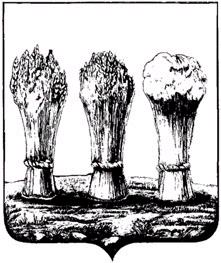 от_24.10.2017_ № __2011___О внесении изменений в постановление администрации города Пензы от 10.10.2014 №1179 «Об утверждении муниципальной программы «Развитие территорий, социальной и инженерной инфраструктуры в городе Пензе на 2015-2020 годы»        В соответствии с Бюджетным кодексом Российской Федерации, постановлением Правительства РФ от 20.06.2013 N 518 «О Программе подготовки к проведению в 2018 году в Российской Федерации чемпионата мира по футболу», постановлением администрации города Пензы от 19.12.2013 № 1527 «Об утверждении порядка разработки, реализации и оценки эффективности муниципальных программ города Пензы», руководствуясь статьей 33 Устава города Пензы, Администрация города Пензы постановляет:        1. В приложение к постановлению администрации города Пензы от 10.10.2014 №1179 «Об утверждении муниципальной программы «Развитие территорий, социальной и инженерной инфраструктуры в городе Пензе на 2015-2020 годы» (далее – Программа) внести следующие изменения:        1.1. Пункт «Объемы бюджетных ассигнований программы» в паспорте Программы изложить в следующей редакции: «»;1.2. В подразделе 10.1. раздела 10 «Характеристика подпрограмм муниципальной программы» Программы:1.2.1. Пункт «Объем и источники финансирования подпрограммы» паспорта Подпрограммы 1 «Капитальное строительство, реконструкция и капитальный ремонт объектов города Пензы» изложить в следующей редакции: «»;1.2.2. Пункт 10.1.7. «Объем финансовых ресурсов, необходимых для реализации подпрограммы» изложить в следующей редакции:«10.1.7. Объем финансовых ресурсов, необходимых для реализации подпрограммы          Общий объем финансирования подпрограммы – 3 534 100,82483 тыс. руб. Из них по бюджетам: бюджет города Пензы – 2 089 208,57284 тыс. руб., бюджет Пензенской области –870 474,05199 тыс. руб., федеральный бюджет –574 418,2 тыс. руб. В том числе по годам: 2015 год – 470 342,42887 тыс. руб. (в том числе 258 198,61775 тыс. руб. – бюджет города Пензы, 148 749,81112 тыс. руб. – бюджет Пензенской области, 63 394,00 тыс. руб. – федеральный бюджет), 2016 год – 790 729,83868 тыс. руб. (в том числе 231 761,47281 тыс. руб. - бюджет города Пензы, 200 754,3659 тыс. руб. - бюджет Пензенской области 358 214,0 тыс. руб. - федеральный бюджет), 2017 год – 878 463,34274 тыс. руб. (в том числе 322 965,068 тыс. руб. - бюджет города Пензы, 458 887,275 тыс. руб. - бюджет Пензенской области, 96 611,0 тыс. руб. – федеральный бюджет), 2018 год – 990 146,10 тыс. руб. (в том числе: 931 005,20 тыс. руб. - бюджет города Пензы, 31 041,30 тыс. руб. - бюджет Пензенской области, 28 099,60 тыс. руб. - федеральный бюджет), 2019 год – 120 061,20 тыс. руб. (в том числе: 60 920,30 тыс. руб. - бюджет города Пензы,  31 041,30 тыс. руб. - бюджет Пензенской области, 28 099,60 тыс. руб. - федеральный бюджет) 2020 год – 284 357,9145 тыс. руб. (в том числе 284 357,915 тыс. руб. - бюджет города Пензы)».1.3. В подразделе 10.2. раздела 10 «Характеристика подпрограмм муниципальной программы» Программы:1.3.1. Пункт «Объем и источники финансирования подпрограммы» паспорта Подпрограммы 2 «Стимулирование развития жилищного строительства в городе Пензе» изложить в следующей редакции: «       ».1.3.2. Пункт 10.2.7. «Объем финансовых ресурсов, необходимых для реализации подпрограммы» изложить в следующей редакции:«10.2.7. Объем финансовых ресурсов, необходимых для реализации подпрограммы         Общий объем финансирования подпрограммы – 1 202 203,474 тыс. руб. Из них по бюджетам: бюджет города Пензы –1 177 746,410 тыс. руб., бюджет Пензенской области – 7 457,064 тыс. руб., федеральный бюджет – 17 000,0 тыс. руб. В том числе по годам: 2015 год – 145 800,754 тыс. руб. (в том числе 121 343,69 тыс. руб. – бюджет города Пензы, 7 457,064 тыс. руб. – бюджет Пензенской области, 17 000,0 тыс. руб. – федеральный бюджет), 2016 год – 38 206,453 тыс. руб. (в том числе 38 206,453 тыс. руб. – бюджет города Пензы), 2017 год – 35 228,19 тыс. руб. (в том числе 35 228,19 тыс. руб. – бюджет города Пензы). 2018 год – 131 918,10тыс. руб. (в том числе 131 918,10 тыс. руб. – бюджет города Пензы). 2019 год –1 400,0 тыс. руб. (в том числе 1 400,0 тыс. руб. – бюджет города Пензы). 2020 год –849 649,977 тыс. руб. (в том числе 849 649,977 тыс. руб. – бюджет города Пензы).» 1.4. В подразделе 10.3. раздела 10 «Характеристика подпрограмм муниципальной программы» Программы:  1.4.1. Пункт «Объем и источники финансирования подпрограммы» паспорта Подпрограммы 3 «Управление развитием в области капитального строительства и рекламно-информационного, художественного оформления и дизайна в городе Пензе» изложить в следующей редакции: «        »;         1.4.2. Пункт 10.3.7. «Объем финансовых ресурсов, необходимых для реализации подпрограммы» изложить в следующей редакции:«10.3.7. Объем финансовых ресурсов, необходимых для реализации подпрограммы        Общий объем финансирования подпрограммы – 199 848,339 тыс. руб. (средства бюджета города Пензы).В том числе по годам:2015 год – 36 845,57 тыс. руб.,2016 год – 33 590,269 тыс. руб.,2017 год – 32 119,3 тыс. руб.,2018 год – 30 752,8 тыс. руб.,2019 год – 30 687,1 тыс. руб., 2020 год – 35 853,3 тыс. руб.         1.5. Приложение № 2 к Программе изложить в редакции согласно приложению № 1 к настоящему постановлению.         1.6.  Приложение № 9 к Программе изложить в редакции согласно приложению № 2 к настоящему постановлению.         2. Настоящее постановление действует в части, не противоречащей решению Пензенской городской Думы о бюджете города Пензы.         3. Информационно-аналитическому отделу администрации города Пензы опубликовать настоящее постановление в муниципальной газете «Пенза» и разместить на официальном сайте администрации города Пензы в информационно-телекоммуникационной сети «Интернет».4. Контроль за выполнением настоящего постановления возложить на заместителя главы администрации города по земельным и градостроительным вопросам.Глава администрации города                                                 В.Н. КувайцевОбъемы бюджетных ассигнований программыОбщий объем финансирования программы – 4 936 152,63783 тыс. руб.Из них по бюджетам:бюджет города Пензы – 3 466 803,32184 тыс. руб.,бюджет Пензенской области – 877 931,11599 тыс. руб.,федеральный бюджет – 591 418,2 тыс. руб.В том числе по годам:2015 год – 652 988,75287 тыс. руб.(в том числе: 416 387,87775 тыс. руб. - бюджет города Пензы, 156 206,87512 тыс. руб. - бюджет Пензенской области, 80 394,0 тыс. руб. - федеральный бюджет),2016 год – 862 526,56068 тыс. руб. (в том числе: 303 558,19481 тыс. руб. - бюджет города Пензы, 200 754,3659 тыс. руб. - бюджет Пензенской области 358 214,0 тыс. руб. - федеральный бюджет),2017 год – 945 810,83274 тыс. руб. (в том числе 390 312,55774 тыс. руб. - бюджет города Пензы, 458 887,275 тыс. руб. - бюджет Пензенской области, 96 611,0 тыс. руб. – федеральный бюджет);2018 год – 1 152 817,0 тыс. руб. (в том числе:        1 093 676,1 тыс. руб. - бюджет города Пензы,                    31 041,30 тыс. руб. - бюджет Пензенской области, 28 099,60 тыс. руб. - федеральный бюджет),2019 год – 152 148,30 тыс. руб. (в том числе:            93 007,4 тыс. руб. - бюджет города Пензы,                    31 041,30 тыс. руб. - бюджет Пензенской области, 28 099,60 тыс. руб. - федеральный бюджет)2020 год – 1 169 861,1915 тыс. руб. (в том числе 1 169 861,1915 тыс. руб. - бюджет города Пензы)Объем и источники финансирования подпрограммыОбщий объем финансирования подпрограммы – 3 534 100,82483 тыс. руб. Из них по бюджетам: бюджет города Пензы – 2 089 208,57284 тыс. руб.,бюджет Пензенской области –870 474,05199 тыс. руб.,федеральный бюджет –574 418,2 тыс. руб.В том числе по годам:2015 год – 470 342,42887 тыс. руб. (в том числе 258 198,61775 тыс. руб. – бюджет города Пензы, 148 749,81112 тыс. руб. – бюджет Пензенской области, 63 394,00 тыс. руб. – федеральный бюджет),2016 год – 790 729,83868 тыс. руб. (в том числе 231 761,47281 тыс. руб. - бюджет города Пензы, 200 754,3659 тыс. руб. - бюджет Пензенской области 358 214,0 тыс. руб. - федеральный бюджет),2017 год – 878 463,34274 тыс. руб. (в том числе 322 965,068 тыс. руб. - бюджет города Пензы, 458 887,275 тыс. руб. - бюджет Пензенской области, 96 611,0 тыс. руб. – федеральный бюджет),2018 год – 990 146,10 тыс. руб. (в том числе:           931 005,20 тыс. руб. - бюджет города Пензы, 31 041,30 тыс. руб. - бюджет Пензенской области, 28 099,60 тыс. руб. - федеральный бюджет),2019 год – 120 061,20 тыс. руб. (в том числе: 60 920,30 тыс. руб. - бюджет города Пензы,  31 041,30 тыс. руб. - бюджет Пензенской области, 28 099,60 тыс. руб. - федеральный бюджет)2020 год – 284 357,9145 тыс. руб. (в том числе                     284 357,915 тыс. руб. - бюджет города Пензы)Объем и источники финансирования подпрограммыОбщий объем финансирования подпрограммы – 1 202 203,474 тыс. руб. Из них по бюджетам: бюджет города Пензы –1 177 746,410 тыс. руб.,бюджет Пензенской области – 7 457,064 тыс. руб.,федеральный бюджет – 17 000,0 тыс. руб.В том числе по годам:2015 год – 145 800,754 тыс. руб. (в том числе 121 343,69 тыс. руб. – бюджет города Пензы, 7 457,064 тыс. руб. – бюджет Пензенской области, 17 000,0 тыс. руб. – федеральный бюджет),2016 год – 38 206,453 тыс. руб. (в том числе 38 206,453 тыс. руб. – бюджет города Пензы),2017 год – 35 228,19 тыс. руб. (в том числе 35 228,19 тыс. руб. – бюджет города Пензы).2018 год – 131 918,10тыс. руб. (в том числе 131 918,10 тыс. руб. – бюджет города Пензы).2019 год –1 400,0 тыс. руб. (в том числе 1 400,0 тыс. руб. – бюджет города Пензы).2020 год –849 649,977 тыс. руб. (в том числе 849 649,977тыс. руб. – бюджет города Пензы).Объем и источники финансирования подпрограммыОбщий объем финансирования подпрограммы –199 848,339 тыс. руб. (средства бюджета города Пензы).В том числе по годам:2015 год – 36 845,57 тыс. руб.,2016 год – 33 590,269 тыс. руб.,2017 год – 32 119,3 тыс. руб.,2018 год – 30 752,8 тыс. руб.,2019 год – 30 687,1 тыс. руб.,2020 год – 35 853,3 тыс. руб.